Hatch Project Reporting 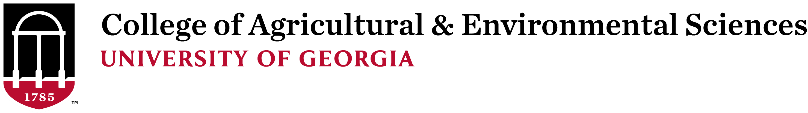 GEORGIA AGRICULTURAL EXPERIMENT STATIONSSubmit completed form to: nifahelp@uga.eduPut an “x” next to the report you are completing.Put an “x” next to the report you are completing.Progress Report (for October 1, 2022 – September 2023)Final Report (for Life of the Project)Project DirectorNameDepartmentProject TitleProject NumberMultistate NumberIssue or ProblemIn 2-3 sentences, briefly describe the issue or problem that your project addresses. (Maximum of 8,000 characters with spaces)Issue or ProblemIn 2-3 sentences, briefly describe the issue or problem that your project addresses. (Maximum of 8,000 characters with spaces)Major ActivitiesBriefly describe in non-technical terms how your major activities helped you achieve, or make significant progress toward, the goals and objectives described in your non-technical summary.  (Maximum of 8,000 characters with spaces)Major ActivitiesBriefly describe in non-technical terms how your major activities helped you achieve, or make significant progress toward, the goals and objectives described in your non-technical summary.  (Maximum of 8,000 characters with spaces)Target AudienceBriefly describe how your target audience benefited from your project’s activities. (Maximum of 8,000 characters with spaces)Target AudienceBriefly describe how your target audience benefited from your project’s activities. (Maximum of 8,000 characters with spaces)Broader PublicBriefly describe how the broader public benefited from your project’s activities. (Maximum of 8,000 characters with spaces)Broader PublicBriefly describe how the broader public benefited from your project’s activities. (Maximum of 8,000 characters with spaces)Comments (optional)Describe and explain any major changes or problems encountered in approach.  Additionally, note opportunities for training and professional development provided, how results have been disseminated to communicates of interest, and any new details regarding what the project or program plans to do during the next reporting period to accomplish the goals.Comments (optional)Describe and explain any major changes or problems encountered in approach.  Additionally, note opportunities for training and professional development provided, how results have been disseminated to communicates of interest, and any new details regarding what the project or program plans to do during the next reporting period to accomplish the goals.